МУНИЦИПАЛЬНОЕ АВТОНОМНОЕ ОБЩЕОБРАЗОВАТЕЛЬНОЕ УЧРЕЖДЕНИЕ «ГИМНАЗИЯ № 6»660059, г. Красноярск, ул. Академика Вавилова, 92, тел.\ факс 20-15-307ОГРН 1022401945796, ИНН/КПП 2461019896/246101001Аналитическая справка по итогам внутреннего мониторинга реализации программы                          наставничества в 2023 -2024года в ОО МАОУ Гимназия № 6Ссылка на целевую страницу Наставничество на сайте ОО: https://gimn6krsk.gosuslugi.ru/pedagogam-i-sotrudnikam/nastavnik/Мониторинг реализации программы наставничества в МАОУ Гимназия № 6 проведен в соответствии с планом реализации региональной целевой модели наставничества и на основании следующих документов: Письмо Министерства Просвещения РФ от 23 января 2020 г. N МР-42/02 О направлении Целевой модели наставничества и методических рекомендаций Приказ министерства образования Красноярского края от 30.11.2-2- № 590–11-05 (п.6.6), на основании приказа ГУО №567 а/п от 29.11.2022 Об утверждении муниципальной концепции системы управления качеством образования и положения» (Приложение 2 Положение о методах сбора и обработки информации по показателям управления качеством образования в г. Красноярске (п. 2.6.), Приказ № 253-гуо от 23.05.22. Муниципальная дорожная карта реализации региональной целевой модели наставничества педагогических работников в образовательных организациях на территории г. Красноярска на период 2022 –  2024 гг. Программа наставничества на 2023-2024 учебный год МАОУ Гимназия № 6;Положение о системе наставничества педагогических работников в МАОУ гимназия №6. Целью мониторинга является получение регулярной достоверной информации о реализации программы наставничества и определения степени эффективности целевой модели наставничества в МАОУ Гимназия № 6.  Задачи мониторинга: получить актуальную информацию о количественном значении (доли) педагогических работников, реализующих целевую модель наставничества в МАОУ Гимназия № 6; определить долю педагогических кадров, вовлеченных в программы наставничества педагогических работников в МАОУ Гимназия № 6; оценить состояние реализации целевой модели наставничества в МАОУ Гимназия № 6; спрогнозировать достижение сквозных результатов эффективности реализации программы наставничества в МАОУ Гимназия № 6; разработать рекомендации по результатам мониторинга для принятия управленческих решений в направлении реализации целевой модели наставничества педагогических работников в МАОУ Гимназия № 6.Мониторинг программы наставничества состоит из двух этапов:Оценка качества процесса реализации программы наставничества в МАОУ Гимназия № 6.Оценка мотивационно-личностного, компетентностного, профессионального роста участников, динамика образовательных результатов.В МАОУ Гимназия № 6 реализуется целевая модель наставничества в форме(ах) «Учитель – учитель». Предполагает взаимодействие молодого специалиста (при опыте работы от 0 до 3 лет) с опытным и располагающим ресурсами и навыками педагогом, оказывающим первому разностороннюю поддержку. Целью такой формы наставничества является успешное закрепление на месте работы или в должности педагога молодого специалиста, повышение его профессионального потенциала и уровня, а также создание комфортной профессиональной среды внутри образовательной организации, позволяющей реализовывать актуальные педагогические задачи на высоком уровне.Этап 1. Оценка качества процесса реализации программы наставничества Программа наставничества реализуется в МАОУ Гимназия № 6 с 01.09.2023 года.В рамках первого этапа мониторинга оценивались:качество программы наставничества, эффективность и полезность программы как инструмента повышения социального и профессионального благополучия                   ;соответствие условий реализации программы требованиям Целевой модели, современным подходам и технологиям.1.1. Для оценки качества, эффективности и полезности программы на основе анкетирования участников программы проведен SWOT-анализ реализуемой программы наставничества.В рамках SWOT-анализа были изучены внешние и внутренние факторы, выделены сильные и слабые стороны программы наставничества.Результаты анализа приведены в таблице 1.Таблица 1. Сильные и слабые стороны программы наставничества 1.2. Были проанализированы возможности программы и угрозы ее реализации. Результаты представлены в таблице 2.Таблица 2. Возможности программы и угрозы ее реализации1.3. В ходе мониторинга были проанализирована эффективность программы наставничества за период 2023-2024 учебный год. Результаты анализа представлены в таблицах 3 и 4.Таблица 3. Анализ эффективности внедрения программы наставничества  за период 2023-2024 учебный годТаблица 4. Определение эффективности программы наставничества15–18 баллов – оптимальный уровень;9–14 баллов – допустимый уровень;0–8 баллов – недопустимый уровень.Эффективность программы наставничества –  14 баллов 1.4. В ходе мониторинга были проанализированы персонализированные программы наставничества за период 2023-2024 учебный год Результаты анализа представлены в таблице 5.Таблица 5. Реализация персонализированных программ наставничества Направленность персонализированных программ:Личностно-ориентированная направленность на оказание всесторонней помощи и поддержки молодым педагогам 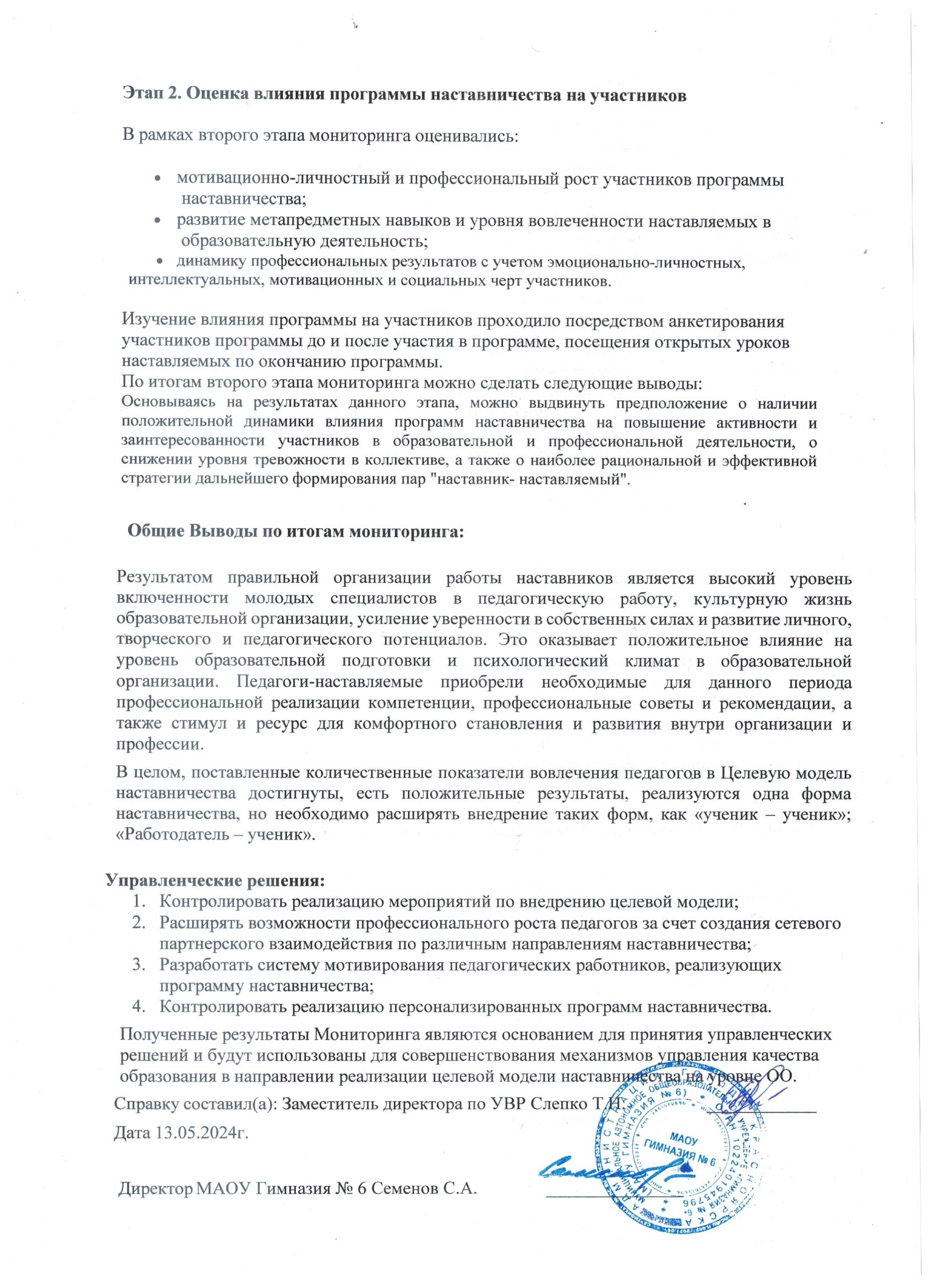 Форма наставничестваСильные стороныСлабые стороныУчитель – учитель  высокий уровень включенности молодых (новых) специалистов в педагогическую работу, культурную жизнь образовательной организации, усиление уверенности в собственных силах и развитие личного, творческого и педагогического потенциалов;педагоги-наставляемые получают необходимые для данного периода профессиональной реализации компетенции, профессиональные советы и рекомендации, а также стимул и ресурс для комфортного становления и развития внутри организации и профессии;значительная доля участников, которым понравилось участие в Программе, и которые готовы продолжить работу в Программе;участники Программы видят свое профессиональное развитие в данной ОО в течение следующих 5 лет;у участников Программы (100%) появилось желание более активно участвовать в культурной жизни ОО;у участников Программы появилось желание и/или силы реализовывать собственные профессиональные работы: статьи, исследования;наставляемые (100%) после общения с наставником отмечают прилив уверенности в собственных силах для развития личного, творческого и педагогического потенциала;- низкая активность некоторых участников Программы (нет желания более активно участвовать в жизни ОО);наставляемые (20%) отметили отсутствие позитивной динамики в успеваемости обучающихся, в уменьшении конфликтов с педагогическим и родительским сообществами по итогам Программе наставничества;высокая перегрузка педагогов-наставников, как следствие – невозможность регулярной работы с наставляемыми;дефицит педагогов, готовых и способных быть наставниками;«старение» педагогического корпуса ОО.Форма наставничестваВозможностиУгрозыУчитель – учитель- соответствие условий организации наставнической деятельности требованиям модели и программ, по которым она осуществляется;- повышение уровня самооценки наставляемого;- вовлечение молодых специалистов в педагогическую деятельность;- представление успешных практик наставничества, признание коллегами -возможный дефицит потенциальных наставников и наставляемых;- отсутствие соответствующего психологического климата в образовательной организации, на базе которой организован процесс наставнической деятельности;- недостаточная материальная база ОО;- увольнение участников программы;- отсутствие свободного времени для работы по программе в связи с высоко нагрузкой на работе.Показатель эффективностиРезультатРезультатПоказатель эффективностиПланируемыйДостигнутыйДоля обучающихся в возрасте от 10 до 19 лет, вошедших в программу наставничества в роли наставляемого (%):отношение количества обучающихся школы в возрасте от 10 до 19 лет, вошедших в программу наставничества в роли наставляемого, к общему количеству обучающихсянетнетДоля обучающихся в возрасте от 15 до 19 лет, вошедших в программу наставничества в роли                наставника (%):отношение количества обучающихся школы в возрасте от 15 до 19 лет, вошедших в программу наставничества в роли наставника, к общему количеству обучающихсянетнетДоля учителей – молодых специалистов (с опытом                     работы от 0 до 3 лет), вошедших в программу наставничества в роли наставляемого (%):отношение количества учителей – молодых специалистов (с опытом работы от 0 до 3 лет), вошедших в программу наставничества в роли наставляемого, к общему числу учителей – молодых специалистов в школе100%100%Уровень удовлетворенности наставляемых участием   в программе наставничества (%):отношение количества наставляемых, удовлетворенных участием в программе наставничества, к общему количеству наставляемых, принявших участие в программе, реализуемой в школе75%60%Уровень удовлетворенности наставников участием в программе наставничества (%):отношение количества наставников, удовлетворенных участием в программе наставничества, к общему количеству наставляемых, принявших участие в программе, реализуемой в школе80%80%КритерииПоказателиПроявлениеПроявлениеПроявлениеКритерииПоказателиПроявляется в полной мере, 2 баллаЧастично проявляется, 1 баллНе проявляется,    0 балловОценка программы наставничества в организацииСоответствие наставнической деятельности цели и задачам, по которым она осуществляется2Оценка программы наставничества в организацииОценка соответствия организации наставнической деятельности принципам, заложенным в программе2Оценка программы наставничества в организацииСоответствие наставнической деятельности современным подходам и технологиям1Оценка программы наставничества в организацииНаличие комфортного психологического климата в организации2Оценка программы наставничества в организацииЛогичность деятельности наставника, понимание им ситуации наставляемого и правильность выбора основного направления взаимодействия1Определение эффективности участников наставнической деятельности в организацииСтепень удовлетворенности всех участников наставнической деятельности1Определение эффективности участников наставнической деятельности в организацииУровень удовлетворенности партнеров от взаимодействия в наставнической деятельности2Изменения в личности наставляемогоАктивность и заинтересованность в участии в мероприятиях, связанных с наставнической деятельностью1Изменения в личности наставляемогоСтепень применения наставляемыми полученных от наставника знаний, умений и опыта в профессиональных (учебных, жизненных) ситуациях, активная гражданская позиция2Форма наставничества На начало периода согласно приказам (количество) Завершенные программы (количество)Незавершенные программы (количество)Учитель – учитель 2 20